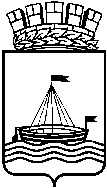 Департамент образования Администрации города ТюмениМуниципальное автономное дошкольное образовательное учреждение центр развития ребёнка - детский сад № 135 города Тюмени(МАДОУ д/с №135  города Тюмени)Визитка	Многие представляют работу старшего воспитателя как контроль за деятельностью педагогов в детском саду и не подозревают, сколько требуется кропотливого труда, терпения, чтобы каждый воспитатель вырос в настоящего мастера своего дела. Старший воспитатель должен быть слушающим и слышащим, чутким и доброжелательным, активным и творческим. Должен обладать широким кругом интересов и умений. Меня зовут – Гилева Надежда Георгиевна, опыт моей педагогической работы составляет 21 год.  Я работаю старшим воспитателем и  представляю МАДОУ д/с № 135 города Тюмени. Тема моего опыта работы «Методическое сопровождение педагогов по применению современных образовательных технологий в условиях реализации ФГОС ДО»Цель: Формирование  профессиональной компетентности педагогов по применению современных образовательных технологий в условиях реализации ФГОС ДО.Задачи: 1. Проанализировать компетентность педагогов по применению современных образовательных технологий и выявить профессиональные затруднения.2.Создать условия для профессионального развития педагогических работников ДОУ через дифференцированный подход.3. Организовать методическое сопровождение педагогов по изучению, внедрению и применению современных образовательных технологий.4.Анализ реализации целей, задач и результатов работы по применению современных образовательных технологий в дошкольном учреждении. Дошкольный возраст – важнейший период становления личности, когда закладываются предпосылки гражданских качеств, формируются ответственность и способность ребенка к свободному выбору, уважению и пониманию других людей независимо от их социального происхождения. Предназначение дошкольного образования на современном этапе состоит не только в формировании определенной суммы знаний, но и в развитии базовых способностей личности, ее социальных и культурных навыков, здорового образа жизни.Современные педагогические исследования показывают, что главная проблема дошкольного образования – потеря живости, притягательности процесса познания. Увеличивается число дошкольников, не желающих идти в школу; снизилась положительная мотивация к занятиям, успеваемость детей падает. Становление новой системы образования, требует существенных изменений в педагогической теории и практике дошкольных учреждений, овладение современными педагогическими технологиями.В дошкольном учреждении организована методическая работа  по изучению, внедрению и применению педагогами  современных образовательных технологий. Такая деятельность  позволяет осуществлять интегрированный подход в обучении, направленный на личностное развитие ребенка,  развитие его познавательных и творческих способностей.Результатом работы стало:- 90% педагогов используют технологию исследовательской деятельности;- 93%  педагогов  используют ИКТ в образовательной деятельности;- 93%  педагогов  используют личностно – ориентированную технологию  в образовательной деятельности;- 100% педагогов используют здоровьесберегающие технологии;-  100% педагогов используют игровые технологии;- 100% педагогов используют технологию проектирования.Полученные результаты демонстрируют повышение уровня умений воспитателей, которые приблизили педагогов к современным критериям     дошкольного образования. Использование современных образовательных технологий в дошкольном образовательном учреждении, позволило значительно повысить самостоятельную активность детей, развить творческое мышление, умение детей самостоятельно, разными способами находить информацию об интересующем предмете или явлении и использовать эти знания для создания объектов действительности, помогло образовательной системе дошкольного учреждения стать открытой для активного участия в ней родителей. Родители вовлечены в педагогический процесс дошкольного учреждения, это укрепляет  их заинтересованность в сотрудничестве с детским садом.Меняется время, обновляется содержание дошкольного образования. С какими знаниями и ценностями выйдут воспитанники из нашего детского сада – зависит только от нас, педагогов. Развивающие технологии в дошкольных учреждениях должны быть мобильными — меняться и адаптироваться под данное время. В данный момент дети охотнее изучают русские народные сказки с помощью современных технологий (проекторов, интересных презентаций и т. д.), а не садясь в круг, и слушая монотонный голос воспитателя. Но во всем требуется мера, поэтому инновационные  образовательные технологии основываются на традиционных методах воспитания, улучшенных и дополненных современными исследованиями.